Θέμα: «Ολοκλήρωση ενεργειών συμμετεχόντων εκπαιδευτικών των Δημοτικών               Σχολείων της 7ης Εκπαιδευτικής Περιφέρειας Π.Ε. Αχαΐας στο Θεματικό              Δίκτυο “Ασφάλεια στο Διαδίκτυο”».Αγαπητοί/ές συνάδελφοι,Με τη λήξη του τέταρτου έτους λειτουργίας του Θεματικού Δικτύου «Ασφάλεια στο Διαδίκτυο» (ΑΔΑ: 6Η1Π4653ΠΣ-ΧΟΩ) και στο πλαίσιο αποτίμησης των αποτελεσμάτων της εφαρμογής του προγράμματος, κατά το 4ο έτος, ολοκληρώνονται οι εκδηλώσεις διάχυσης των δράσεων στο πλαίσιο του θεματικού δικτύου «Ασφάλεια στο Διαδίκτυο» σε επίπεδο Εκπαιδευτικής Περιφέρειας ενδοσχολικά για τα συμμετέχοντα σχολεία της. Θα ακολουθήσουν οι εξής ενέργειες: Α. Υποβολή των τελικών παραδοτέων σε ηλεκτρονική μορφή μόνο στην ηλεκτρονική διεύθυνση: vfelouka@primedu.uoa.gr από τον Υπεύθυνο του Δικτύου για κάθε συμμετέχουσα σχολική μονάδα μέχρι τις 10 Ιουνίου 2018.Τα παραδοτέα είναι τα εξής: α) ένα σύντομο Δελτίο Τύπου σε κείμενο word, το οποίο θα αναφέρει συνοπτικά την επιμέρους θεματική και τις δράσεις που υλοποίησε κάθε συμμετέχουσα τάξη, καθώς και τον τρόπο που εργάστηκε με ενδεικτικές φωτογραφίες στο τέλος του κειμένου στις οποίες να έχουν αλλοιωθεί τα πρόσωπα των μαθητών, ώστε να μην είναι αναγνωρίσιμα, β) παρουσίαση (αρχείο ppt) για τις δράσεις του σχολείου ή των τάξεων χωριστά, αν έχετε χωριστές παρουσιάσεις και γ) οποιοδήποτε υλικό έχετε παράξει στα πλαίσια των δράσεών σας: βίντεο, ψηφιακά παραμύθια, σταυρόλεξα, παιχνίδια, κουίζ, ταινίες, δρώμενα, κατασκευές, κ.ά. Αν το υλικό είναι σε ηλεκτρονική μορφή, το αποστέλλετε ως έχει. Στην περίπτωση που είναι ταινία ή βίντεο, λόγω περιορισμού χωρητικότητας, θα στείλετε μόνο την ηλεκτρονική διεύθυνση που είναι ανεβασμένο (π.χ. youtube ή ιστοσελίδα σχολείου) και όχι όλο το βίντεο ή ταινία. Αν είναι κατασκευές ή δρώμενα, μπορείτε να βάλετε φωτογραφίες τους σε αρχείο προβολής παρουσίασης (ppt). ΠΡΟΣΟΧΗ: Στις φωτογραφίες που εικονίζονται πρόσωπα μαθητών πρέπει να έχετε πάρει υπεύθυνη δήλωση των γονέων ότι επιτρέπουν την ανάρτηση των φωτογραφιών που εικονίζεται το παιδί τους, διαφορετικά να έχετε αλλοίωση των προσώπων (π.χ. θόλωμα, ταινίες, αστεράκια, κ.ά.).  Σας επισυνάπτονται πρότυπα αρχεία Word και ppt. Στο αρχείο ppt μπορείτε να αλλάξετε φόντο και χρώμα, ακόμα και σχεδίαση διαφάνειας, αν το επιθυμείτε με διατήρηση όμως της μορφής της αρχικής σελίδας. Τα παραδοτέα σας, μετά τον έλεγχό τους, θα αποσταλούν στο διαχειριστή της ιστοσελίδας του δικτύου για ανάρτηση στην αντίστοιχη θέση που έχει δημιουργηθεί για κάθε συμμετέχουσα σχολική μονάδα στην ιστοσελίδα του Θεματικού Δικτύου (Δράσεις Σχολείων)  (http://isecurenet.sch.gr/portal/) για το σχολικό έτος 2017-2018. Β. Χορήγηση Βεβαιώσεων συμμετοχής για το σχολείο, τους συμμετέχοντες εκπαιδευτικούς και τους μαθητές των τάξεων που υλοποίησαν τις δράσεις. Οι βεβαιώσεις των μαθητών θα σας αποσταλούν έγκαιρα και θα δοθούν στις 15 Ιουνίου 2018 μαζί με τα ενδεικτικά τους. Οι βεβαιώσεις εκπαιδευτικών και σχολείων θα δοθούν με την ολοκλήρωση της κατάθεσης των παραδοτέων και μέχρι τις 21 Ιουνίου 2018. Το παρόν έγγραφο, αν και απευθύνεται σε συγκεκριμένα σχολεία και εκπαιδευτικούς, κοινοποιείται σε όλη την 7η Περιφέρεια για ενημέρωση όλων.Είμαστε στη διάθεσή σας για οποιαδήποτε περαιτέρω πληροφορία, διευκρίνιση ή βοήθεια. Η Σχολική Σύμβουλος7ης Περιφέρειας Π.Ε. ΑχαΐαςΒασιλική Φελούκα 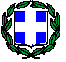 Αίγιο: 4-6-2018Αριθ. Πρωτ: 36 Προς:Δ.Σ. που συμμετέχουν στο Θεματικό Δίκτυο «Ασφάλεια στο Διαδίκτυο»:3οΔ.Σ. Αιγίου, Δ.Σ. Τέμενης & Δ.Σ. ΔιακοπτούΚοινοποίηση:α)  κ. Περιφερειακό Διευθυντή Α/θμιας & Β/θμιας Εκπαίδευσης Δυτ. Ελλάδαςβ)  κ. Προϊστάμενο Επιστημονικής & Παιδαγωγικής Καθοδήγησης Π.Ε. Δυτ. Ελλάδαςγ) Δ/νση Π.Ε. Αχαΐαςδ) Θεματικό Δίκτυο Ασφάλεια στο Διαδίκτυοε) 7η Περιφέρεια Π.Ε. ΑχαΐαςΕΛΛΗΝΙΚΗ ΔΗΜΟΚΡΑΤΙΑΥΠΟΥΡΓΕΙΟ ΠΑΙΔΕΙΑΣ,ΕΡΕΥΝΑΣ & ΘΡΗΣΚΕΥΜΑΤΩΝΑίγιο: 4-6-2018Αριθ. Πρωτ: 36 Προς:Δ.Σ. που συμμετέχουν στο Θεματικό Δίκτυο «Ασφάλεια στο Διαδίκτυο»:3οΔ.Σ. Αιγίου, Δ.Σ. Τέμενης & Δ.Σ. ΔιακοπτούΚοινοποίηση:α)  κ. Περιφερειακό Διευθυντή Α/θμιας & Β/θμιας Εκπαίδευσης Δυτ. Ελλάδαςβ)  κ. Προϊστάμενο Επιστημονικής & Παιδαγωγικής Καθοδήγησης Π.Ε. Δυτ. Ελλάδαςγ) Δ/νση Π.Ε. Αχαΐαςδ) Θεματικό Δίκτυο Ασφάλεια στο Διαδίκτυοε) 7η Περιφέρεια Π.Ε. ΑχαΐαςΠΕΡΙΦΕΡΕΙΑΚΗ Δ/ΝΣΗ Α/ΘΜΙΑΣ & Β/ΘΜΙΑΣ ΕΚΠ/ΣΗΣ ΔΥΤ. ΕΛΛΑΔΑΣΑίγιο: 4-6-2018Αριθ. Πρωτ: 36 Προς:Δ.Σ. που συμμετέχουν στο Θεματικό Δίκτυο «Ασφάλεια στο Διαδίκτυο»:3οΔ.Σ. Αιγίου, Δ.Σ. Τέμενης & Δ.Σ. ΔιακοπτούΚοινοποίηση:α)  κ. Περιφερειακό Διευθυντή Α/θμιας & Β/θμιας Εκπαίδευσης Δυτ. Ελλάδαςβ)  κ. Προϊστάμενο Επιστημονικής & Παιδαγωγικής Καθοδήγησης Π.Ε. Δυτ. Ελλάδαςγ) Δ/νση Π.Ε. Αχαΐαςδ) Θεματικό Δίκτυο Ασφάλεια στο Διαδίκτυοε) 7η Περιφέρεια Π.Ε. ΑχαΐαςΣχολική Σύμβουλος7ης Περιφέρειας Π.Ε. Ν. ΑχαΐαςΑίγιο: 4-6-2018Αριθ. Πρωτ: 36 Προς:Δ.Σ. που συμμετέχουν στο Θεματικό Δίκτυο «Ασφάλεια στο Διαδίκτυο»:3οΔ.Σ. Αιγίου, Δ.Σ. Τέμενης & Δ.Σ. ΔιακοπτούΚοινοποίηση:α)  κ. Περιφερειακό Διευθυντή Α/θμιας & Β/θμιας Εκπαίδευσης Δυτ. Ελλάδαςβ)  κ. Προϊστάμενο Επιστημονικής & Παιδαγωγικής Καθοδήγησης Π.Ε. Δυτ. Ελλάδαςγ) Δ/νση Π.Ε. Αχαΐαςδ) Θεματικό Δίκτυο Ασφάλεια στο Διαδίκτυοε) 7η Περιφέρεια Π.Ε. ΑχαΐαςΤαχ. Δ/νση: Δημοτικό Κτήριο ΠΟΛΥΚΕΝΤΡΟ                     Τ.Κ. 25100 Μυρτιά-ΑιγίουΠληροφορίες:  Φελούκα Βασιλική                       Τηλ. Γραμματείας: 26910-61526Τηλ. Σχ. Συμβούλου: 26910-29510 Κιν.: 6974096364 Fax.: 26910-61526e-mail: vfelouka@primedu.uoa.grΑίγιο: 4-6-2018Αριθ. Πρωτ: 36 Προς:Δ.Σ. που συμμετέχουν στο Θεματικό Δίκτυο «Ασφάλεια στο Διαδίκτυο»:3οΔ.Σ. Αιγίου, Δ.Σ. Τέμενης & Δ.Σ. ΔιακοπτούΚοινοποίηση:α)  κ. Περιφερειακό Διευθυντή Α/θμιας & Β/θμιας Εκπαίδευσης Δυτ. Ελλάδαςβ)  κ. Προϊστάμενο Επιστημονικής & Παιδαγωγικής Καθοδήγησης Π.Ε. Δυτ. Ελλάδαςγ) Δ/νση Π.Ε. Αχαΐαςδ) Θεματικό Δίκτυο Ασφάλεια στο Διαδίκτυοε) 7η Περιφέρεια Π.Ε. ΑχαΐαςΙστοσελίδα: https://sites.google.com/site/scholikoisymbouloi7p8pachaias/homee-mail: ΓΡΑΦΕΙΟ ΣΧΟΛΙΚΩΝ ΣΥΜΒΟΥΛΩΝ 7ης ΚΑΙ 8ης ΠΕΡΙΦ gss7p8p@dipe.ach.sch.grΙστοσελίδα: https://sites.google.com/site/scholikoisymbouloi7p8pachaias/homee-mail: ΓΡΑΦΕΙΟ ΣΧΟΛΙΚΩΝ ΣΥΜΒΟΥΛΩΝ 7ης ΚΑΙ 8ης ΠΕΡΙΦ gss7p8p@dipe.ach.sch.gr